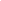 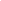 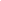  All Resources listed below are available from the PLS website:  www.ProjectLookSharp.orgYour Task:  Plan a 7 to 10 minute CMD (Constructivist Media Decoding) activity for your context.  Name:Teaching ContextGrade level:Subject area:Unit:What might come before or after this activity:Other relevant contextual information:Objectives  - Identify 1 or 2 objectives for each area.        	Content Objectives:  (i.e., targeted subject area standards, knowledge, skills)      	Literacy/Critical Thinking Objectives: (e..g., CCSS for literacy, media literacy)Make sure that your objectives…include both content and literacy objectives.are aligned to your selection of documents, questions and probe plan.       Resources:  Explore PLS lessons and Kits for examples of lesson objectives.See DIY Guide, select Lesson Conception.Document(s) - Briefly describe the specific document or documents you will have the students       decode.  Provide a link to the document(s) or otherwise embed in this plan if possible.       Document(s) description and link(s):  Make sure that your document/s selection…addresses your content and literacy objectives.offers rich opportunities for student analysis and engagement.are of sufficient quality/clarity to allow students to read the information you are asking about.anticipates students’ background knowledge – ensuring that students will have the necessary information to do the decoding you intend.       Resources:  Consider diverse media forms by Searching PLS lessons by Keyword, Media Type, Subject, etc.   See DIY Guide, select Selection of Media Documents.
Key Questions - list up to 3 key questions that will be the focus of the brief CMD activity in the order you intend to ask them.  You may be asking follow-up probe questions (e.g. “What is your evidence from the document?”) between each of the key questions.      Key Questions:  
Make sure that your key questions…address both content and literacy goals.are varied in complexity and scaffolded to engage all students.target growth in student knowledge and thinking.emphasize higher order questions that are open to varied interpretations.challenge student thinking and promote metacognition.       Resources:  See Key Questions to Ask When Analyzing Media Messages Search PLS lessons by Keyword, Media Type, Subject, Standards, etc. for question examples  See DIY Guide, select Question Design.Choose a grade level and watch our short Demonstration Videos showing classroom decoding.Decoding Plan – Describe where and how you will lead the decoding, your questions and follow-up probe questions, your concerns and your thinking about leading the CMD activity.Consider adding the following to your probe plan:anticipation of potential student responses.alignment with your content and literacy objectives.probing for evidence where most applicable.strategies for involving all students.anticipation of the need for appropriate wait time.anticipation of potential for emotional responses or hurtful comments.strategies for having students talk directly to each other, ask their own questions and challenge each other’s thinking. strategies to deal with potential distractions and opportunities for student initiative while remaining conscious of one’s goals.How will you evaluate the success of the activity in meeting the objectives?Resources:  See CMD Guide on the Padlet: DCMO Media Literacy and ElectionsSee our webpage, and Articles and Webinars about constructivist media decoding.Watch our short Demonstration Videos of decoding of different subjects and grade levels.See CMD Activity plans EXAMPLES on the Padlet: DCMO Media Literacy and Elections